Ігар Уладзіміравіч Цітовіч нарадзіўся 6 лістапада 1977 года ў Лунінцы. Вучыўся ў СШ №1, потым закончыў Брэсцкі дзяржаўны універсітэт (1999). У 2006 годзе абараніў кандыдацкую дысертацыю “Краязнаўчы рух на тэрыторыі Заходняй Беларусі (1921-1939 гг.)”. Над дысертацыяй працаваў каля шасці гадоў і за гэты час свае  высновы ўвасобіў у 22 навуковых артыкулах і дакладах на канферэнцыях. І.У. Цітовічу давялося папрацаваць і ў замежных архівах. Усяго даследчыкам выкарастана 536 крыніц (з іх 289 – на замежных мовах). 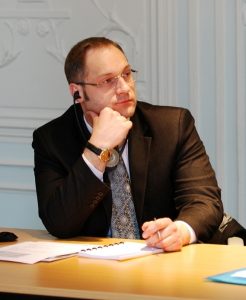 З 1999 па 2000 гг. працаваў настаўнікам гісторыі ў сярэдняй школе № 4 г. Лунінца, сацыяльным педагогам Лунінецкага цэнтра карэкцыйна-развіваючага навучання і рэабілітацыі. Потым была вучоба ў Рэспубліканскім інстытуте вышэйшай школы (2003) і ў Акадэміі кіравання пры Прэзідэнце Рэспублікі Беларусь (2012). С 2003 г. працуе ў сістэме вышэйшай школы. З 2010 г. займае пасаду прарэктара па навукова-метадычнай працы Рэспубліканскага інстытута вышэйшай школы. Творы І. У. ЦітовічаКраязнаўчы рух на тэрыторыі Лунінецкага павета (1921-1939 гг.) / Ігар Цітовіч // Матэрыялы другіх Лунінецкіх краязнаўчых чытанняў 7 снежня 2002 г. / рэд. В. Жылко. – Лунінец, 2003. С. 39-43. (Лунінецкі сшытак; № 2).Краязнаўчы рух на тэрыторыi Заходняй Беларусi (1921-1939) : [аўтарэф. дыс. канд. гiстарычных навук] / I. У. Цiтовiч ; навук. кiраўнiк працы М. С. Сташкевiч . – Мінск, 2006. - 20 с.Вышэйшая адукацыя Рэспублікі Беларусь: нарматыўна-прававое рэгуляванне: зб. нарм.-прав. актаў / склад.: І.У. Цітовіч [і інш.] – Мінск: РІВШ, 2006. – 222 с.Вышэйшая адукацыя Рэспублікі Беларусь: нарматыўна-прававое рэгуляванне : зб. нарматыўных прававых актаў / склад.: І. У. Цітовіч [і інш.]. – 2-е выд., перапрац. і дап. – Мінск: РІВШ: Цэнтр аховы працы і прамысловай бяспекі, 2007. – 162 с.Сістэма павышэння кваліфікацыі і перападрыхтоўкі кадраў: нарматыўна-прававое рэгуляванне : зб. норм. прав. актаў / склад.: І. У. Цітовіч [і інш.]. – Мінск: РІВШ, 2007. –188 с.Вышэйшая адукацыя Рэспублікі Беларусь: інфармацыйнае і нарматыўна-метадычнае забеспячэнне прыёму ў вышэйшыя навучальныя ўстановы ў 2007 годзе: даведнік / склад.: І.У. Цітовіч [і інш.]. – Мінск: РІВШ, 2007. – 160 с.Нарматыўныя прававыя акты Саюзнай дзяржавы / склад.: І. У. Цітовіч [і інш.]. – Мінск: РІВШ, 2007. – 66 с.Вышэйшая адукацыя Рэспублікі Беларусь: інфармацыйнае і нарматыўна-метадычнае забеспячэнне прыёму ў вышэйшыя навучальныя ўстановы ў 2008 годзе: даведнік / склад.: І.У. Цітовіч [і інш.]. Мінск: РІВШ, 2008. – 202 с.Пра жыццё і творчасць І. У. ЦітовічаЖылко, В. Навуковец з Лунінца / Вадзім Жылко // Информ-прогулка. 2006. № 18. Зарэцкая, В. Ігар Цітовіч // Зарэцкая, В. Зарунела літаратурная ніва… / Вера Зарэцкая // Літаратурныя старонкі гісторыі Лунінеччыны. Лунінец, 2008. С. 8.Жылко, В. Лунінеччына ў краязнаўчам працэсе. частка 1. / Вадзім Жылко // Информ-прогулка. 2012. 13 июля.Балонскі працэс: «Мы рухаемся» Пытанне — куды? // Беларуская  праўда. 2017. 31 кастрычніка. Жылко, В. Краязнаўчая дзейнасць на Лунінеччыне / Вадзім Жылко //     Информ-прогулка. 2019. 16 мая (№ 20). С. 11.